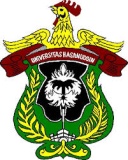 PRINCIPLES OF MARKETING SYLLABUS,FACULTY OF ECONOMIC AND BUSINESSHASANUDDIN UNIVERSITY2018LECTURER	: DR. ANDI NUR BAUMASSEPE, SE,MM EMAIL		: massepe@gmail.com and baumassepe@fe.unhas .ac.idCLASS		: MONDAY, 07.30 Until 10.00 WITAMOBILE/WhatApp	: 62 8114103334ROOMS		: Departmen Management Rooms, or AppointmentCOURSE DESCRIPTION Principles of Marketing is an introductory course that is designed to acquaint students with general marketing principles and practices. Emphasis is placed on developing marketing skills and understanding marketing's role in the strategic orientation of the business organization.Theese study builds on the evolution of modern management toward a marketing oriented  view  of  business;  stressing  the  underlying  principle  of  the  “marketing  concept”;  and  integrating  concepts  in  relation  to  consumer  needs,  marketing  information,  product  development, pricing, distribution, selling, advertising, and promotions. COURSE OBJECTIVESThese are the common objectives for all Marketing Principles courses at ESU. If you do your part, you will be able to:Describe the implications and applications of an appropriate "marketing concept" philosophy.Describe and integrate the dynamic environment(s) in which marketing decisions must be made.Analyze or evaluate the increasing importance of international influences on marketing decisions.Analyze the role of research and information systems in supporting marketing efforts.Explain what conditions are necessary to define a market, market segment, and target market.Describe the variables, techniques, and the processes used to segment markets.Assess and apply the factors influencing the behavior of buyers in both consumer and organizational markets.Describe and integrate the relationships among the elements of the marketing mix.Define the role of the product in the marketing mix, including: the product life cycle, the relevance of product innovation, and product classification. Define the role of channel and logistics activities in the marketing mix, including functions of intermediaries, intensity of channel coverage, and total cost of distribution.Define the role of promotion in the marketing mix, including: the communications process, the promotional mix, and the advantages and disadvantages of using advertising, publicity, personal selling, and sales promotion.Define the role of price in the marketing mix, including: pricing objectives, pricing policies, and pricing methods.Explain the ethical issues specifically related to marketing decision making and activities.Course materialPhilip Kotler and Gary Armstrong (2012). Principles of Marketing 14, ISBN-13: 978-0-13-216712-3, Pearson Education, New jersey, USAMarket-based Management, (2013), Strategies for growing costumer value and profitability, Roger J Best, PearsonAbout Me:I got my PhD in marketing from New YorkUniversity and have been teaching at universities within the U.S. and abroad for the last seventeen years. I have taught various marketing courses such as: Marketing Management, Marketing Research, Consumer Behavior, New Product Development, Pricing Strategies and Business & Society. In addition to teaching, I have been a marketing research consultant for non-profit and government agencies abroad and have also published several papers and business cases in refereed journals and books including an award winning paper in the Journal of Retailing. In the area of consumer behavior, I am interested in and have published or presented papers on consumer perceptions of cause-related marketing, genetically modified foods, gift-giving behavior and consumer learning in an  unfamiliar environment. Currently, I am a marketing research and management consultant as well as a marketing educator. Mee-tingsLearning objectivesTopics / Specifi objective coursesLearning MethodesassigmentSources1Contarct GBRPMarketing concept and definitionUnderstanding the market place nad costumer needsLectures,class discussions,Individual: What is difference marketing and sellingFind out marketing definition about associations and experts and the academicians2Explaining about marketing : creating and capturing customer value and the basic concept in marketing Defines marketing and outline the steps in marketing processExplain the importance understanding customer and the marketplace and indentify the five core marketplace conceptIndentify the key elements of customer-driven marketing strategy and discuss the marketing management orientation that guide marketing strategyDiscussing CRM  and identify strategies for creating value for customer and capturing value from customer in returnDescribe the major trends and factor that are changing the marketing landscape in this ages of relationshipclass discussions,Question and answer in class3Explain about How to marketers analyzing the marketing environment for understanding the marketplace and consumer.  Describe the environmental forces that effect the company’s ability to serves its consumerExplaining how changes in the demographic and economic environment affect the marketing decisionIndentify the major trends in the firms natural and technological environment Explaining the key changes in the political and cultural environmentDiscussing how to company can react to marketing environment4) chapter 7. 84Consept consumer to prosumerFrom 4P to The ABCDE marketing strategy5The chaging Indonesia society and consumer valuesThe concep middle class in Indonesian context (1)The concept about middle class and the importent to economyThe ordinary indonesia middle classA promising Indonesia Middle class3) bab 1, 2, dan 36Explaine The concep middle class in Indonesian context Understanding Indonesia Middle class and consumer behavior values.Understanding Indonesia middlle class ; based on finding form Markplus SurveyIndonesias rising middle class Opprtunites for marketer. 3) bab 4, 5, 6, 7, 87Explaing concept external influence concept in CB as cross- cultural, demographi and social, sub cultures, values, families and household and group influeces in consumber behavioralCross culutral variationsValuesDemographics and social stratification Families and housel holdGoup Influences 8Mid Examinaitons 9Explaine about internal influence of Consumer Bevior Psycology consumen and CBPerseptionLearning, memory and product positioning10Motivation, Personality and emotionAttituted and influencing attitudes11Consumer Decision ProcessThe concep Consumer decisioen processSituational influences12Problem recognationInformation searchAlternative evaluatoin and selection13Case14Presentation15Presetation16Final Exam